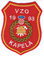 REPUBLIKA HRVATSKAŽUPANIJA BJELOVARSKO-BILOGORSKAOPĆINA KAPELAVATROGASNA ZAJEDNICA OPĆINE KAPELAOIB: 98279485119UR.BROJ:1/24-1Kapela,  5. siječanj 2023. godineIzvješće o radu Vatrogasne zajednice općine Kapela za 2023. godinuI.	UVODUstavom Republike Hrvatske propisano je da jedinice lokalne samouprave obavljaju poslove iz lokalnog djelokruga kojima se neposredno ostvaruju potrebe građana među kojima je i  zaštita od požara (čl. 134. Ustava). Nadalje, Zakonom o Zaštiti od požara (NN br. 92/10.) , Zakonom o vatrogastvu ( NN 125/19) . Zakonom o sustavu civilne zaštite (NN 82/15) ovo se područje određuje kao područje od posebnog interesa za Republiku Hrvatsku , a provode je , uz ostale, pravne osobe i udruge koje obavljaju vatrogasnu djelatnost te jedinice lokalne i područne  (regionalne) samouprave. II.	ZAKONSKE ODREDNICEUstroj vatrogasnih subjekata definiran je Zakonom o vatrogastvu  (NN 125/19).Time je zakonom je određeno da su vatrogasni subjekti na području općine Kapela:-Vatrogasna zajednica općine Kapela-Dobrovoljna vatrogasna društva s područja Općine KapelaDobrovoljna vatrogasna društva /u daljnjem tekstu Društva/i vatrogasna zajednica /u daljnjem tekstu Zajednica/ formiraju se temeljem Zakona o udrugama. Društva imaju obvezu udruživanja u Zajednicu lokalne i područne samouprave a time i posredno u Hrvatsku vatrogasnu zajednicu kao krovnu organizaciju vatrogastva u Republici Hrvatskoj.Vatrogasna zajednica općine Kapela nastala je udruživanjem vatrogasnih subjekata na području općine. Čini je 11 Društava: Kapela, Babotok, Botinac,  Nova Diklenica, Lipovo Brdo, Jabučeta, Gornje Zdelice,  Srednji Mosti, Gornji Mosti, Poljančani.  Navedena Društva provela su sve potrebne radnje nakon donošenja novih Statuta i nakon svojih izbornih Skupština.Tijekom 2023. godine DVD Donji Mosti  ispunio je sve obveze vezane uz Zakon o  udrugama i Zakona o vatrogastvu te upisa podataka u sustav Vatroneta.Vatrogasna zajednica općine Kapela u zastupanju strukovnih interesa i implementacija podzakonskih akata, te usklađivanje djelovanja s ostalim organizacijama iz područja vatrogastva i zaštite od požara djeluje od 1993. godine kao krovna organizacija vatrogastva u Općini Kapela. Zadaća joj je pružanje pomoći cjelokupnom vatrogasnom sustavu za učinkovitu provedbu vatrogasne djelatnosti, razvoj vatrogasnog sustava sukladno gospodarskom i tehnološkom razvoju, provedbi mjera za ujednačavanje stupnja zaštite od požara na cijelom području općine Kapela te preventivno djelovanje u pogledu smanjena rizika od nastajanja požara  i drugih nesreća u cilju smanjenja broja poginulih i stradalih osoba i smanjenja šteta od požara, u nesrećama i prirodnim nepogodama te poticanjem odgovornog djelovanja pučanstva u svrhu smanjenja ljudskim djelovanjem prouzročenih nepogoda. III.	FINANCIRANJE VATROGASNE DJELATNOSTIRad Zajednice financira se u najvećoj mjeri iz proračuna Općine Kapela te u manjoj mjeri iz vlastitih prihoda /premije osiguranja/.IV.	CILJEVI I ZADAĆEVatrogasna zajednica unapređuje protupožarnu zaštitu na području cijele Općine Kapela kroz razvoj svih komponenti vatrogasnog sustava. Njena je misija i priprema i unaprjeđenje vatrogasnog sustava za učinkovito djelovanje u provedbi vatrogasnih djelatnosti. Ove se aktivnosti provode u uskoj suradnji s Općinom Kapela, VZŽ BBŽ, HVZ i Društvima koja djeluju na području Općine Kapela.V.	OSTVARENJE PROGRAMA RADA VATROGASNE ZAJEDNICE OPĆINE KAPELA U 2023. GODINIZajednica je donijela svoj Program rada za 2023. godinu na temelju Statuta i sukladno odredbama Zakona o vatrogastvu na svojoj izvanrednoj sjednici  Skupštine u prosincu 2020. godine u elektronskom obliku iz razloga poštivanja preporuka za suzbijanje COVID 19 pandemije.  Smjernice za izradu Plana i programa rada date su u Programu rada Hrvatske vatrogasne zajednice za 2023. godinu te u planovima drugih institucija u funkciji zaštite i spašavanja za razdoblje 2021.-2026. godine Zadaće VZO Kapela su pružanje pomoći cjelokupnom vatrogasnom sustavu za učinkovitu provedbu vatrogasne djelatnosti , razvoj vatrogasnog sustava sukladno gospodarskom i tehnološkom razvoju, provedba mjera za ujednačavanje zašite od požara na cijelom području Općine Kapela.Nakon ostavke zapovjednika Zajednice Vedrana Zrinšćaka proveden je javni poziv za izbor novog zapovjednika. Na javni poziv nije bilo prijavljenih kandidata te se proveo postupak imenovanja vršitelja dužnosti zapovjednika Zajednice do ponovljenog javnog poziva. Za tu dužnost je predložen dosadašnji zamjenik zapovjednika Zajednice Tomislav Bet.Skupština VZO Kapela usvojila je program rada za 2023. godinu koji je podijeljen u nekoliko segmenata:1.	Osiguranje spremnosti i pripravnosti vatrogasnih postrojbi te opremanje vatrogasnih postrojbi potrebnom vatrogasnom opremom i spravama2.	Razvoj tehničko-tehnološke opremljenosti djelotvornosti sustava praćenja rada, dojave i uzbunjivanja vatrogasnih postrojbi3.	Unaprjeđenje protupožarne preventive, jačanje statusa i skrb o pomlađivanju i vatrogasnoj baštini vatrogasnih organizacija1.	Osiguranje spremnosti i pripravnosti vatrogasnih postrojbi1.1	Provođenje i poticanje školovanja, osposobljavanja i usavršavanja vatrogasnih kadrovaRazina osposobljenosti vatrogasaca jedan je od temeljnih uvjeta za učinkovitu izvedbu vatrogasne intervencije. S toga se poduzimalo niz aktivnosti, kako bi vatrogasno članstvo bilo što bolje pripremljeno za sve vidove vatrogasnih intervencija.Tijekom mjeseca prosinca 2022. godine izvršene su pripreme i dogovori s predstavnicima VZO Virje za školovanje članstva u 2023. godini.BROJNO STANJE ČLANSTVA  U 2023. GODINIBROJNO STANJE ČLANSTVA PO VATROGASNIM ZVANJIMA U DVD-ima U 2023. GODINIBROJNO STANJE ČLANSTVA PO POLOŽENIM VATROGASNIM ZVANJIMA U DVD-ima U 2023. GODINI Tijekom 2023. VZO Kapela organizirala je općinsko vatrogasno natjecanje u Srednjim Mostima 10.9.2023. godine uz sudjelovanje deset (10) vatrogasnih odjeljenja  u vježbi s vatrogasnom traktorskom cisternom te četiri (4) odjeljenja vatrogasne mladeži (6 – 12 god.) u vježbi s brentačama.2.	Razvoj tehničko-tehnološke opremljenosti djelotvornosti sustava praćenja rada, dojave i uzbunjivanja vatrogasnih postrojbi2.1. Opremanje vatrogasnih postrojbi na području VZO KapelaU Općini Kapela nalazi se 14 vatrogasnih domova ili spremišta te dva  vatrogasna vozila. Vatrogasni domovi  većine Društava su u vlasništvu Općine Kapela . Društva su domove prepustila Općini iz razloga nemogućnosti njihovog održavanja.Vidljiv je stalni nedostatak nužne vatrogasne opreme za potrebe Društava koja se propisuju a čiji je nedostatak uočen pri vatrogasnim nadzorima u protekloj godini. S toga je i u 2023. godini Zajednica najveći dio sredstava izdvojila za nabavku vatrogasnih armatura te osobne zaštitne opreme za vatrogasce onim Društvima koja su ispunila zahtjeve o osposobljenosti vatrogasaca, liječničkim provjerama i policama osiguranja za vatrogasce na intervencijama.Tijekom 2023. godine nabavljeno je vatrogasno vozilo za gašenje požara i spašavanje za potrebe DVD Kapela.PRIKAZ BROJNOG STANJA VOZILA 2.2. Implementacija vatrogasnog informacijskog sustava „Vatronet“Ažuriranje i stalni unos podataka o operativnim članovima vatrogasnih društava preduvjet je za ostvarivanje prava na financijsku pomoć koju dodjeljuje HVZ. U Matičnoj e-evidenciji „Vatronet“ trenutno je evidentirano za područje VZO Kapela oko 430  aktivnih fizičkih osoba. Kao jedan od prioritetnih zadataka je revizija članstva Društava koja je započela tijekom 2014. godine. Izuzetno je teško provesti potpuno ažuriranje u sustavu Vatroneta jer Matice Društava nisu u potpunosti ažurirane. Provođenje i popunjavanje sustava UVI vršit će v.d. zapovjednika Zajednice Tomislav Bat.3.	Unaprjeđenje protupožarne preventive, jačanje statusa i skrb o pomlađivanju i vatrogasnoj baštini vatrogasnih organizacijaZajednica poduzima i koordinira organizacijske, operativne i preventivne aktivnosti i mjere.  U njih se ubrajaju školovanje, osposobljavanje i usavršavanje vatrogasaca, razvoj tehničko-tehnološke opremljenosti, sudjelovanje u normativnom reguliranju vatrogasnih djelatnosti, informativno-promidžbene aktivnosti, rad s vatrogasnom mladeži i skrb o vatrogasnoj baštini. Ove se aktivnosti provode u uskoj suradnji s Društvima, vatrogasnim zajednicama susjednih općina. U tijelima VZŽ BBŽ zastupljeni smo sa svojim predstavnicima.Sve se aktivnosti planiraju na sjednicama Predsjedništva i Zapovjedništva Zajednice. Odbor za natjecanja dogovara način provedbe općinskog vatrogasnog natjecanja. Predsjedništvo je izradilo Plan financijskog poslovanja za 2023. godinu koji je usvojila Skupština u propisom predviđenom roku.Uz financiranje redovne djelatnosti Zajednica pomaže i unaprjeđenje statusa operativnih članova Društava: financira osiguranje dobrovoljnih vatrogasaca te redovne liječničke preglede  radi postizanja odgovarajuće operativne spremnosti.U mjesecu svinju održana je centralna proslava blagdana sv. Florijana u Gornjim Zdelicama.3.1. Organizacija preventivne i  informativno-promidžbene djelatnosti       Najbolji učinci u smanjivanju posljedica požara postižu se kvalitetnom preventivnom zaštitom. Troškovi preventivne zaštite od požara znatno su manji od troškova saniranja posljedica požara, posebno kada se u obzir uzmu dugoročne posljedice koje požar može izazvati. Zajednica potiče aktivnosti vatrogasaca u nadzoru kućanstava i javnih objekata oko provedbe mjera zaštite od požara i uočavanja mogućih opasnosti od nastanka požara. Tijekom Mjeseca zaštite od požara (svibanj) distribuiraju se promidžbene brošure, plakati i letci. 3.2. Skrb o pomlađivanju i jačanje društvenog statusa vatrogasnih organizacijaKontinuiranim radom s mladeži potrebno je i dalje pomlađivati Društva i djelovati na edukaciji mladeži i djece. Tijekom proteklih godina uočen je drastičan pad broja natjecatelja vatrogasne mladeži na općinskom vatrogasnom natjecanju. Uvidom u Matice članova uočeno je da pojedina Društva nemaju vatrogasni pomladak i vatrogasnu mladež. Time dovode u pitanje i svoj opstanak u narednim godinama.Nakon što je Predsjedništvo VZO Kapela donijelo odluku o povećanju financijskih sredstava za poticanje rada s podmlatkom i mladeži unutar Društava naše Zajednice, vidljiv je napredak u radu s vatrogasnim podmlatkom i mladeži u pojedinim Društvima (Gornje Zdelice,  Jabučeta, Srednji Mosti, Kobasičari)3.3.Ustrojavanje djelotvornog sustava suradnje s ostalim vatrogasnim organizacijama u RHOd važnijih područja suradnje treba istaknuti pomoć u osposobljavanju vatrogasaca u raznim zvanjima u kojem našoj Zajednici pomaže VZO Virje već duži niz godina.Iz izvješća koja su dostavljena Zajednici nakon godišnjih Skupština Društava vidljivo je da je tijekom 2021. godine unatoč pandemiji rad Društava nastavljen. Članovi su marljivo, požrtvovno darovali svoje slobodno vrijeme i time obogatili rad i djelovanje svojih Društava, naše vatrogasne Zajednice ali i svojih naselja u kojima žive.3.4.Ustrojavanje djelotvornog sustava suradnje s ostalim vatrogasnim organizacijama u RHOd važnijih područja suradnje treba istaknuti pomoć u osposobljavanju vatrogasaca u raznim zvanjima u kojem našoj Zajednici pomaže VZO Virje već duži niz godina.                                                                                                         za Vatrogasnu zajednicu općine Kapela	________________________	Tajnik VZO Kapela , Božidar AltusVRSTA ČLANSTVABROJ ČLANOVAOperativni članovi u dobrovoljnim vatrogasnim društvima i DVD-u78Profesionalni vatrogasci u javnim vatrogasnim postrojbama2Profesionalni vatrogasci u vatrogasnim postrojbama u gospodarstvu/Mladež i podmladak ( 6-16 godina)24Ostalo članstvo (pričuvni, veterani, počasni i drugo)312Ukupno članova424ZVANJABROJ ČLANOVAVATROGASNA MLADEŽ29VATROGASAC112VATROGASAC 1. KLASE76VATROGASNI DOČASNIK24VATROGASNI DOČASNIK 1. KLASE22VATROGASNI ČASNIK5VATROGASNI ČASNIK 1. KLASE2VIŠI VATROGASNI ČASNIK0VIŠI VATROGASNI ČASNIK 1. KLASE1DVDVATROGASACVATROGASAC 1. KLASEVATROGASNI DOČASNIKVATROGASNI DOČASNIK 1. KLASEPOLJANČANI0500KOBASIČARI0000BOTINAC0000SREDNJI MOSTI0000GORNJI MOSTI0100NOVA DIKLENICA0000LIPOVO BRDO0000JABUČETA1000GORNJE ZDELICE1300BABOTOK6100KAPELA0200UKUPNO812001.Vatrogasno vozilo za gašenje požara sa spremnikom vodeVWLZ 2,0 TDIDVD Kapela2.Zapovjedno voziloFord RangerDVD Kapela3.Vozilo za gašenje požara i spašavanje Mercedes AtegoDVD Kapela4.Vozilo za gašenje požara i spašavanjeDAFDVD Babotok5.Traktor s cisternomDVD Kapela